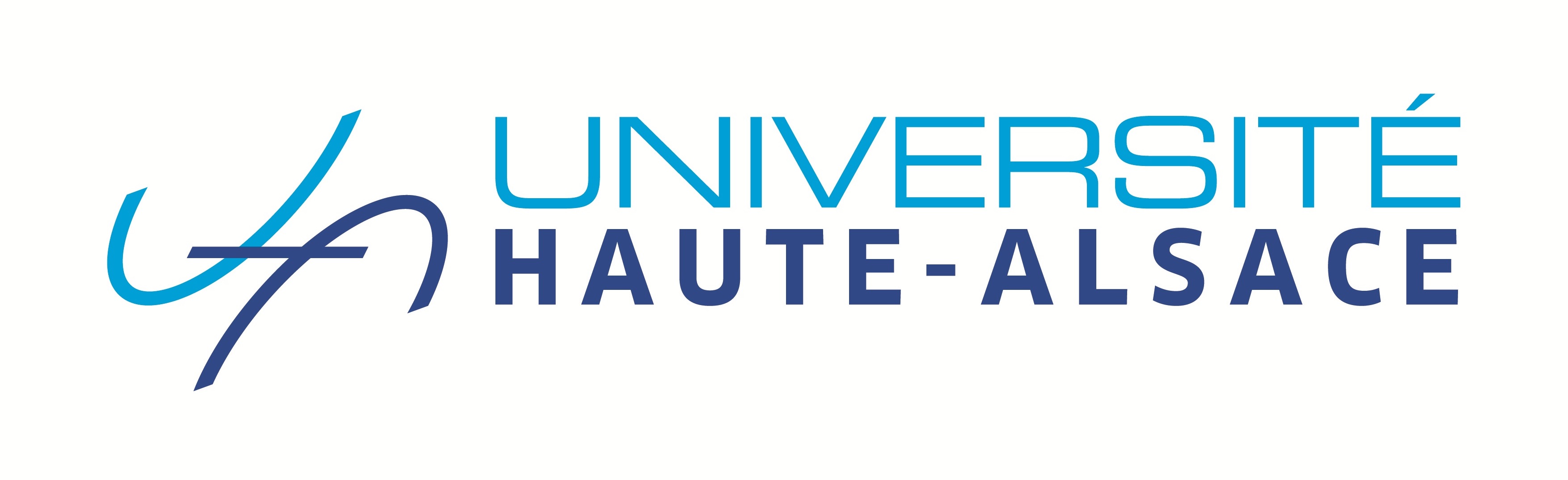 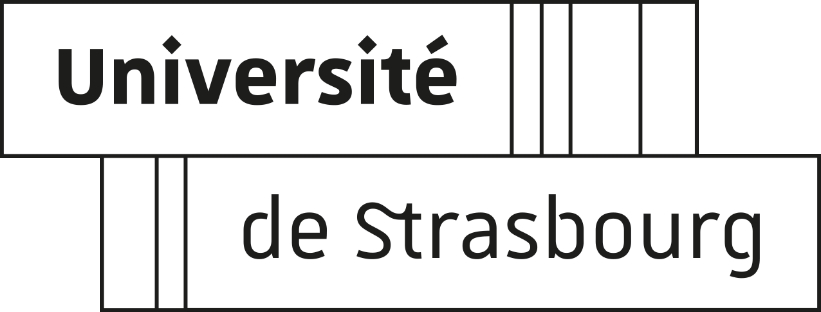 Le statut d’Etudiant-ArtistePrésentation et dossier de candidatureObjectifs du dispositif :Ce dispositif d’aide aux étudiants artistes a pour objectifs :de reconnaître officiellement l’activité artistique d’un(e) étudiant(e) quand celle-ci est avérée et surtout si elle se déploie à un niveau quasiment professionnel ;de faciliter les conditions d’études de cet(te) étudiant(e) (qui ne pourrait pas forcément bénéficier du statut de salarié, car son nombre d’engagements professionnels est souvent inférieur à un mi-temps) ;Description du dispositif :Ce statut assure aux lauréats  la possibilité de bénéficier de certains avantages tels que :un aménagement d’étude d’une année en deux ans ; une autorisation d’absence ponctuelle pour des stages de formation, des participations à des représentations artistiques ou à  des concours ;un choix prioritaire des groupes de TP et TD ; un aménagement des examens dans le cadre et le respect des dispositions réglementaires ;une mise à disposition ponctuelle de locaux pour le travail de l’étudiant (sur demande et selon la disponibilité des locaux).Toutes les propositions déclinées ci-dessus sont du ressort exclusif de la composante qui l’accueille. A ce titre tout candidat déjà inscrit à l’université doit impérativement se rapprocher de sa composante pour tout aménagement souhaité.Lors de participations à des concours ou festivals, ou lors d’éventuels communiqués dans les médias, l’étudiant(e) sélectionné(e) s’engage à faire état du fait qu’il/elle bénéficie du statut d’Etudiant-Artiste, en mentionnant le nom de son établissement de rattachement. Attention : le statut d’Étudiant-Artiste est accordé pour une année universitaire. Il vous appartient de présenter un nouveau dossier pour bénéficier du statut et des aménagements accordés pour une année supplémentaire.Dossier de candidature :Les étudiants désireux de bénéficier du statut d’Étudiant-Artiste doivent remplir un dossier de candidature (à télécharger) comportant obligatoirement un descriptif de leur formation artistique, de leurs activités artistiques passées et des projets pour l’année universitaire en cours. Ce formulaire doit être accompagné :d’une lettre de motivation expliquant la démarche du/de la candidat(e) ; d’un "book", CD, DVD ou autres supports présentant le projet et l’activité de l’étudiant ;de tout document prouvant le niveau artistique du/de la candidat(e) (diplômes, attestations, etc.) ;Ce dossier est à envoyer à l’une des adresses indiquées (page 5), au plus tard le 10 mai 2024 à 17h00.Commission d’évaluation :Les dossiers de candidature sont examinés par une commission d’évaluation composée :d’un(e) représentant(e) de la DRAC Grand Est ;d’un professionnel du milieu culturel par domaine concerné ;du/de la chargé(e) de projet et du/de la directeur/rice du SUAC de l’UNISTRA (1 seule voix) ;du/de la chargé(e) de projet et du/de la directeur/rice du SUAC de l’UHA (1 seule voix) ;du/de la VP étudiant(e) ou de son/sa représentant(e) de l’université hôte.Les dossiers déposés au plus tard le 10 mai 2024 seront analysés par la commission d’évaluation en juin 2024, pour un statut « Étudiant–Artiste » qui prendra effet à la rentrée universitaire 2024/2025.Une attention particulière devra être apportée à la rédaction et au montage du dossier (présentation, orthographe, …).Date de dépôt :……… /………… /……………                     Signature de l’étudiant(e) :Formulaire à remettre au plus tard le 10 mai 2024, à 17h00.					      ContactsAccompagné :d’une lettre de motivation expliquant la démarche du/de la candidat(e) ; d’un "book", CD, DVD, clé USB ou autres supports présentant le projet et l’activité de l’étudiant.e ;de tout document prouvant le niveau artistique du/de la candidat(e) (diplômes, attestations, etc.) ;de la grille de travail artistique hebdomadaire (page 7), obligatoire.Vous serez informé(e)  du devenir de votre demande suite à la commission d’évaluation, instance habilitée à statuer sur l’ensemble des dossiers de demandes déposés.Loi n°78-17 du 6 janvier 1978 relative à l’informatique, aux fichiers et aux libertésConformément à l’article 34 de la loi Informatique et Libertés du 6 janvier 1978, vous disposez d’un droit d’accès aux informations vous concernant. Vous pouvez également modifier ou supprimer ces informations. Il vous suffit de nous contacter à l’adresse suivante : Université de Strasbourg, SUAC, 22 rue René Descartes, Bât 4, Le Patio, 67084 Strasbourg Cedex. Nos fichiers ne sont jamais transmis à des tiers ; en particulier, nous ne commercialisons aucun fichier d’adresses ou de courriels.DOSSIER DE CANDIDATURE ÉTUDIANT-ARTISTE Année universitaire 2024 – 2025           photoNOM (en capital)PrénomDate de naissance :Courriel :Adresse postale :Tel :N° ÉtudiantÉtudes universitaires Études universitaires LicenceMasterDoctoratIntitulé exact de la formation suivie en 2023-2024 :Faculté/Institut/Laboratoire :Enseignant-chercheur référent :Nom :  Qualité : Email :Adresse professionnelle :Études scolaires Études scolaires Classe de TerminaleNom et adresse de l’établissement actuel :Art pratiquéArt pratiquéDénominationNiveau et/ou Diplôme(s)Parcours artistique(justifiez votre candidature au statut d’étudiant artiste)Structure(s), association(s) ou réseau(x) artistique(s) fréquenté(s)Structure(s), association(s) ou réseau(x) artistique(s) fréquenté(s)Nom(s) ou intitulé(s)Adresse(s) complète(s)Nom(s) du (des) formateur(s) éventuel(s)Programme de travail hebdomadaire et/ou annuel (dans la mesure du possible remplir la grille hebdomadaire ci-jointe)Programme de travail hebdomadaire et/ou annuel (dans la mesure du possible remplir la grille hebdomadaire ci-jointe)Programme des workshops, master-classes, stages, expositions et concours prévus durant l’année universitaire (joindre obligatoirement un calendrier)Programme des workshops, master-classes, stages, expositions et concours prévus durant l’année universitaire (joindre obligatoirement un calendrier)Formulez précisément votre demande d’aménagement d’emploi du temps souhaité(aménagement d’une année d’études en 2 ans et/ou demande(s) ponctuelle(s) d’autorisation d’absence,  aménagement des examens, etc.)Grille de travail artistique hebdomadaire (accompagnée de justificatifs)Grille de travail artistique hebdomadaire (accompagnée de justificatifs)LundiMardiMercredijeudiVendrediSamediDimanche